Profesionālās ievirzes izglītības iestāde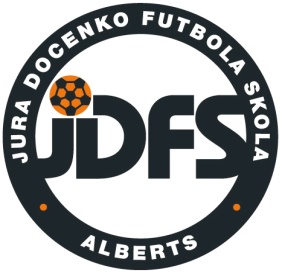 „Jura Docenko futbola skola „Alberts””Izglītības iestādes reģistrācijas Nr.3371803035, iestādes juridiskā adrese Hipokrāta iela 9-66, Rīga, LV-1079,e-pasts: info@jdfs.lv, www.jdfs.lvPAŠNOVĒRTĒJUMA ZIŅOJUMS2017. g. septembrisIestādes vispārīgs raksturojumsProfesionālās ievirzes izglītības iestāde „Jura Docenko futbola skola „Alberts”” ir biedrības Jura Docenko futbola skola „Alberts”” struktūrvienība.Juris Docenko bija izcils treneris un skolotājs. Piesātinātajā trenera karjerā viņš trenēja daudzas komandas gan vīru, gan jauniešu izlases, tostarp meiteņu izlasi. Visdažādākajās darba sfērās šobrīd var sastapt cilvēkus, kuri ar prieku atcerēsies, kā bērnībā trenējušies futbolā pie Jura Docenko. Viņa vadībā futbola pamatus apguva daudzi meistarīgi Latvijas futbolisti. Juris Docenko pēkšņi aizgāja no mums 2008. gadā.  Godinot viņa ieguldījumu, tika izveidota biedrība Jura Docenko futbola skola „Alberts””. Sporta skola savu darbību īsteno saskaņā ar apstiprinātu skolas Nolikumu. Ienākumi skolas budžetā sastāv no izglītojamo vecāku līdzfinansējuma maksām un ziedojumiem.Sporta skolā  strādā 12 kvalificēti pedagogi – treneri. Šobrīd  skolā trenējas 406 izglītojamie, kas sadalīti atbilstošās vecuma grupās. Izglītojamie  trenējas vairākās sporta nodarbību vietās Rīgā un startē Rīgas un Latvijas čempionātos  visās vecumā grupās.2016. gada 26.oktobrī sporta skola tika akreditēta uz 6 gadiem. Akreditācijas termiņš no 2016. gada 27. oktobra līdz 2022. gada 26. oktobrim.Izglītojamiem ir pieejamas 2 akreditētas un  licencētas profesionālās ievirzes sporta izglītības programmas: Futbols (kods 20V81301, licence Nr. P-11122, izdota 2015. gada 19. februārī);Futbols (kods 30V81301, licence Nr. P-11123, izdota 2015. gada 19. februārī).Pavasara – vasaras – rudens periodā mācību treniņu darbs tiek organizēts Rīgā, atbilstoši futbola sporta specifikai īrētos sporta objektos.Ziemas periodā mācību treniņu darbs tiek organizētas īrētās sporta zālēs, atbilstoši izglītojamo vecumam.Profesionālās ievirzes izglītības iestāde „Jura Docenko futbola skola „Alberts”” nodrošina saviem izglītojamiem mācību - treniņu nodarbības ar visu nepieciešamo aprīkojumu un inventāru. Programmu īstenošanas vietas:*Rīgas 45. vidusskola (Ropažu iela 34) 2008.gadā atklātais futbola laukums ar mūsdienīgu mākslīgo segumu 2016.g. tika rekonstruēts. Vēsākos laika apstākļos sporta skolas treniņu nodarbības paredzētas Rīgas 45.vidusskolas sporta zālē.* Elektrum sporta centrs (Grostonas iela 6b) Ziemas periodā sporta skolas izglītojamiem treniņu nodarbības paredzētas sporta centra futbola zālē. 2009. gada novembrī tur tika ieklāts augstas kvalitātes mākslīgā zāliena segums (futbola laukuma izmērs 92 x 66 metri) un 2016. g. vasarā tas tika atjaunots. * Rīgas 49.vidusskola(Kr.Valdemāra iela 65) Šeit trenējas lielākā daļa izglītojamie. Te notiek arī Profesionālās ievirzes izglītības iestādes „Jura Docenko futbola skola „Alberts”” vecāko puišu spēles Latvijas čempionātā un 1.līgā.* Rīgas Juglas vidusskola (Juglas iela 27a) 2016. gada vasarā tika rekonstruēts skolas stadions ar jaunāko mākslīgā seguma laukumu. Vēsākos laika apstākļos sporta skolas treniņu nodarbības paredzētas sporta zālē.* Rīgas 93.vidusskola (Sesku iela 72), Āgenskalna valsts ģimnāzijā (Lavīzes iela 2a), Āgenskalna sākumskolā (Kandavas iela 4 k-1) Šo skolu sporta zāles tiek izmantotas ziemas periodā.*Latvijas Sporta Pedagoģijas akadēmija (Brīvības gatve 333)-notiek fiziskās sagatavotības treniņi, testi.Iestādes darbības pamatmērķiProfesionālās ievirzes izglītības iestādes „Jura Docenko futbola skola „Alberts”” darbības mērķis ir veidot , organizēt un īstenot profesionālās ievirzes programmu īstenošanu. To realizēšana veicina veselas, fiziski, garīgi un emocionāli attīstītas personības veidošanos, kas motivēta aktīvam, kustīgam dzīvesveidam un apzinās futbola sporta veida vērtības nozīmi.                                                   	Programmu īstenošana nodrošina bērnu un jauniešu iesaistīšanos sporta aktivitātēs, samazinot risku pievērsties alkoholismam, narkomānijai, noziedzībai un citām negatīvajām tendencēm. Profesionālās ievirzes izglītības iestādes „Jura Docenko futbola skola „Alberts”” mērķis ir ieaudzināt izglītojamos atbildības sajūtu par saviem darbiem, disciplīnu, draudzību, godīgumu un cieņu pret vecākiem.	Sporta skola vēlas nodrošināt izglītojamiem kvalitatīvus treniņus, radot optimālus apstākļus izglītojamo intelektuālajai attīstībai, interešu, spēju un talantu izkopšanai, pašizglītībai un radošam darbam, profesijas izvēlei. Sekmēt audzēkņu lietderīgu brīvā laika pavadīšanu un veikt organizatoriski metodisko un informatīvo darbu. Organizēt sportiskus pasākumus.Iepriekšējā vērtēšanas perioda ieteikumu izpildeLīdz šim bērnu un jauniešu apmācības darbs futbolā veiksmīgi organizēts biedrības Jura Docenko futbola skola „Alberts”” ietvaros. Lai nodrošinātu kvalitatīvāku un rezultatīvāku izaugsmi futbola apmācībā ir izstrādātas un licencētas divas profesionālās ievirzes izglītības programmas: Futbols (kods 20V81301, licence Nr. P-11122); Futbols (kods 30V81301, licence Nr. P-11123), kurām nepieciešama sekmīga akreditācija to īstenošanai.Skolas sasniegums kvalitātes rādītājos visu jomu atbilstošos    kritērijos       Vērtējums-labi.4.1. Mācību saturs. Vērtējums- ļoti labi.4.1.1.Iestādes īstenotās izglītības programmas.        Profesionālās ievirzes izglītības iestāde „Jura Docenko futbola skola „Alberts””  2016./2017. macību gadā ir uzsākusi īstenot sekojošas profesionālās ievirzes izglītības programmas, kuras turpinām īstenot arī 2017/./2018. m. g.Mācību treniņu darbs tiek īstenots atbilstoši licencētām programmām. Treneri izprot programmas noteiktos mērķus un uzdevumus, parzin obligāto saturu un izglītojamo sasniegumu vērtēšanas  kārtību. Pēc apstiprinātā izglītojamo grupu saraksta, ņemot vērā programmās norādīto stundu skaitu, ir izveidoti pārskatāmi macību – treniņu grupu nodarbību saraksti. Nodarbību saraksti  sastādīti atbilstoši sezonalitātei.Treneriem mācību darba uzskaites žurnālā katrai grupai ir aizpildīts gada plāns un mēneša plāns, kas atbilst licencētai programmai un sastāv no praktiskās un teorētiskās daļas. Mēneša plānā ir norādīta laika sadale katra temata apguvei. Treneri plāno individuālo darbu ar talantīgākajiem izglītojamiem. Macību gada darba planā ir noteikta regulāra teorētisko un praktisko nodarbību plāna kontrole.           Plānojot darbu, treneris ņem vērā izglītojamo fizisko sagatavotību, strādā individuāli pie tehnisko un taktisko elementu apguves. Praktiskajās nodarbībās veicina saikni ar dažādiem citiem  sporta veidiem. SSG un MT-1 grupu izglītojamiem apmācības procesā tiek iekļautas dažādas spēles un rotaļas, lai nebūtu izteikta šī agrā specializācija. Jaunie futbolisti labprāt nodarbojas ar vieglatlētiku, vingrošanu un spēlē sporta spēles. Ziemas periodā papildus  futbola nodarbībām pec nepieciešamības ir iekļauta akrobātika, kas veicina funkcionālo sagatavotību.	Sporta skolas vadība sniedz metodiskos norādījumu sporta veidu programmu izstrādē, koordinē un pārrauga to. Nepieciešamības gadījumā tiek nodrošinātas papildus  konsultācijas un  piedāvāta visa nepieciešamā informācija un resursi plānu izstrādei.4.2.Mācīšana un mācīšanās. Vērtējums- ļoti labi4.2.1. Mācīšanas kvalitāte. Vērtējums-ļoti labi  	Mācību darbu skolā nosaka direktora apstiprināts nodarbību grafiks. Mācību gada laikā ir iekļautas treniņnodarbību hospitācijas- gan plānotās, gan neplānotās. Treneri regulāri atskaitās par treniņgrupu darbu un veic grupas darba sasniegumu analīzi un pašvērtējumu. 	Mācību - treniņu darba uzskaites žurnālus aizpilda saskaņā ar mācību plānu un normatīvajos aktos izvirzītajām prasībām. Mēneša beigās administrācija veic žurnālu pārbaudi,  apstiprina nostrādātās stundas un saskaņo nākamā mēneša plānu.	Skolā  izglītojamos uzņem pamatojoties uz vecāku iesnieguma, ārsta izziņu par veselības stāvokli.Profesionālās ievirzes izglītības iestāde „Jura Docenko futbola skola „Alberts”” ir noteikta līdzfinansējuma maksa, līdz ar to katra izglītojamā vecāki, bērnam uzsākot mācības sporta skolā, slēdz līdzfinansējuma līgumu. Sporta skolai ir brāļu/māsu atbalsta programma.    	 Katram izglītojamam ir iekārtota personas lieta. Izglītojamo reģistrācija tiek veikta “Izglītojamo reģistrācijas un uzskaites grāmatā” un Valsts Informācijas Izglītības Sistēmas datu bāzē. Pārcelšana nākošajā mācību treniņu grupā notiek mācību gada beigās, pamatojoties uz pārcelšanas kritēriju izpildi un direktora rīkojumu.       	Treneru izmantotās metodes darbā ar izglītojamiem ir daudzveidīgas, atbilst izglītojamo vecumam un spējām, apgūstamai specifikai un mācību satura prasībām. Mācību metožu izvēle tiek koriģēta atkarībā no izglītojamo spējām un īpatnībām. Treneri pielieto sacensību metodi mācību –treniņu nodarbību laikā, lai veicinātu izglītojamo psiholoģisko stabilitāti. 	Teorētisko zināšanu labākai apguvei tiek pielietotas modernās tehnoloģijas. Tiek filmēti treniņprocesi, sacensības, veikta to analīze. Internetā pieejamas dažādu līmeņu spēļu un sacensību ieraksti, kurus treneris kopīgi ar saviem izglītojamiem analizē.        	Mācību treniņu procesā tiek izmants sporta veidam atbilstošs mācību inventārs un aprīkojums. Nepieciešamo inventāru visu programmu pamatprasībām nodrošina sporta skola. 	Profesionālās ievirzes izglītības iestāde „Jura Docenko futbola skola „Alberts”” izglītojamie piedalās dažādu mērogu sporta sacensībās. Skolas kopējais sacensību kalendārs tiek  izstrādāts, pamatojoties uz Latvijas Futbola federāciju un savienību apstiprinātajiem valsts nozīmes sacensību kalendāriem. 4.2.2. Mācīšanās kvalitāte.Vērtējums- ļoti labi.	Uzsākot jaunu apmācības gadu izglītojamie ir informēti par 2017./2018. mācību gada mērķiem, uzdevumiem, galvenajām sacensībām. Viņi izprot izvirzītos uzdevumus un ar atbildības sajūtu iesaistās mācību –treniņu darbā.	 Sportisti tiek iepazīstināti ar iekšējās kārtības noteikumiem un drošības tehnikas noteikumiem.   	Treneri mērķtiecīgi organizē izglītojamos mācību darbam, rosina izmantot visas iespējas treniņu mērķu sasniegšanai. Talantīgākie izglītojamie tiek gatavoti augstu sasniegumu sportam. Sportistiem  ir pieejamas mūsdienīgas sporta bāzes un atbilstošs inventārs. 	Izglītojamie piedalās Latvijas jaunatnes meistarsacīkstēs, Latvijas čempionātos, Kausu izcīņās, kā arī Starptautiskos turnīros. Izglītojamie ar visaugstākajiem sasniegumiem tiek iekļauti atbilstošu vecuma grupu Latvijas izlašu sastāvā.	4.2.3. Vērtēšana kā  mācību procesa sastāvdaļa. Vērtējums-labi.Ikdienā treneri sistemātiski un kompetenti analizē un vērtē izglītojamo darba un sacensību rezultātus. MK noteikumi Nr.508  „Kārtība, kādā valsts finansē profesionālās ievirzes sporta izglītības programmas„ nosaka, kādi kritēriji jāizpilda, lai izglītojamais tiktu pārcelts uz nākošo grupu. Audzēkņu uzņemšana, atskaitīšana un pārcelšana notiek saskaņā ar skolas apstiprinātu Nolikumu. Lēmums par atskaitīšanu, pārcelšanu un uzņemšanu tiek caurskatīts un izlemts Pedagoģiskās padomes sēdē.Mācību gada beigās treneri iesniedz atskaiti par grupas darba vērtējumu, kas ir par pamatu mērķu un uzdevumu izstrādei nākamajam mācību gadam. Atskaites un izvērtējums tiek analizēts un kontrolēts no sporta skolas administrācijas. Sporta skolā atrodas skolas rīkoto sacensību nolikumi, rezultātu protokoli. Tiek apkopoti arī citu sacensību rezultātu rezultāti, izveidots sacensību nolikumu un protokolu reģistrs.4.3. Izglītojamo sasniegumi.Šajā mācību gadā 4 izglītojamie  ir iekļauti Latvijas reģionālajā izlasē un vairāki izglītojmie ir  kandidātu dalībnieku sastāvos.Audzēkņu panākumi un sasniegumi tiek atspoguļoti mājas lapā un interneta vietnē facebook.4.4. Atbalsts izglītojamiem. Vērtējums- ļoti labi4.4.1. Psiholoģiskais atbalsts, sociālpedagoģiskais atbalsts un izglītojamo drošības garantēšana. Vērtējums-ļoti labiApgūstot trenera specialitāti apmācības procesā ir iekļauti arī psiholoģijas pamati. Ikdienas situācijās-treniņnodarbību vai sacensību laikā treneris, zinot savu izglītojamo, pats spēs sniegt nepieciešamo psiholoģisko atbalstu. Nepieciešamības gadījumā, kontaktējoties ar pilsētas izglītības pārvaldi, ir iespējams nodrošināt arī speciālista konsultācijas.Sporta skolā ir izstrādāti reglamentējošie dokumenti par drošību gan treniņnodarbību laikā, gan izbraukumos uz sacensībām. Treneri katru gadu izglītojamos iepazīstina ar drošības noteikumiem un instrukcijām. Izglītojamie ar parakstu mācību – treniņu žurnālā apliecina, ka ir iepazinušies ar  noteikumiem.Pirms sacensībām un treniņnometnēm treneri atkārtoti instruē izglītojamos par drošību, kas tiek apstiprināts ar  izglītojamo parakstu uz atsevišķām veidlapām.Visās sporta bāzēs, kur notiek nodarbības, ir izvietoti evakuācijas plāni, uzstādītas norādes par izejām no telpām un veiktas praktiskās mācības. Darbinieki un izglītojamie zina, kā rīkoties ekstremālās situācijās.  Sporta skolas darbinieki ir iepazīstināti ar Darba kārtības noteikumiem, amatu aprakstiem, iekšējās kārtības noteikumiem. Katru mācību gadu visi sporta skolas izglītojamie, kas sasnieguši 10. gadu vecumu, apmeklē sporta ārstu, kur tiek veikta veselības pārbaude. Retos gadījumos, ja nepieciešama padziļinātāka  pārbaude, atkārtoti tiek nosūtīti uz Valsts sporta medicīnas centru. Izejot apskates, treneri rakstiski tiek informēti par izglītojamo veselības stāvokli un ieteikumiem. 4.4.2. Atbalsts personības veidošanā. Vērtējums-ļoti labiNodrošinot mācību-treniņu procesu netieši tiek veikts liels ieguldījums jauniešu personības veidošanā. Tiek izkoptas tādas īpašības kā atbildība, disciplīna, neatlaidība un gribasspēks. Treniņprocesā tiek risināti jautājumi, kas bērniem attiecīgajā vecumā ir saistoši. Treneri sadarbojas ar vecākiem, klašu audzinātājiem, lai risinātu izglītojamo personības veidošanos un attīstības jautājumus.	Izglītības iestāde plāno un organizē sporta pasākumus, virza izglītojamos dalībai dažāda līmeņa sacensībās. Talantīgākajiem izgtīojamiem iespēju robežās tiek sniegts atbalsts, dodot iespēju piedalīties papildus nodarbībās un treniņnometnēs. Sporta skolas izglītojamie regulāri tiek iesaistīti dažādu pasākumu organizēšanā, piemēram, sporta dienas organizēšanā, sporta aktivitāšu organizēšanā un talkās.	 4.4.3. Atbalsts karjeras izglītībā.Vērtējums- ļoti labi.	Izejot sporta skolas apmācības ciklu, izglītojamie saņem apliecību par profesionālās ievirzes izglītības apguvi. Treniņnodarbībās pavadītais laiks un treneris kā personība, nereti veicina izglītojamajiem vēlmi izvēlēties profesiju, saistītu ar sportu.		Sporta skolā ir pieejama kvalitatīva, daudzveidīga un lietderīga informācija par tālākajām izglītošanās iespējām. Treneri apmeklē vispārizglītojošo skolu sporta stundas, lai uzrunātu potenciālos izglītojamos. Izglītojamiem nodrošināta  iespēja piedalīties dažādās sacensībās, izlašu dalībnieki strādā pēc individuāla plāna. Pēc absolvēšanas izglītojamie savas sportiskās gaitas var turpināt profesionālos futbola sporta klubos. 	Par iespējām izglītoties LSPA (Latvijas Sporta Pedagoģijas akadēmija) vai LU (Latvijas universitāte) izglītojamiei tiek detalizēti informēti. 4.4.4. Atbalsts mācību darba diferenciācijai. Vērtējums- ļoti labi.	Izglītojamiem ir iespēja apgūt mācību programmas atbilstoši savām interesēm un spējām. Treneri sniedz individuālu atbalstu gan  izglītojamiem, kuriem ir grūtības ar programmas apgūšanu vai bijusi ilgstoša slimošana, gan talantīgajiem izglītojamiem. 	Pilnvērtīgāka treniņu procesa nodrošināšanai tiek pielietotas daudzveidīgas mācību metodes : audzināšanas, mācīšanās un mācīšanas, sporta veidu tehnikas, fizisko īpašību attīstīšanas un kustību iemaņu pilnveidošanas metodes. Tās tiek izmantotas, lai atbilstošai vecuma grupai, atkarībā no audzēkņu fiziskās sagatavotības, sasniegtu iespējami labāku rezultātu. 4.4.5. Sadarbība ar izglītojamā ģimeni. Vērtējums-ļoti labi.Uzņemot izglītojamo sporta skolā, bērna vecāki raksta noteikta iesnieguma formu. Treneri sadarbībai ar vecākiem izmanto daudzveidīgas sadarbības formas – treniņgrupu vecāku sapulces, informatīvos paziņojumus, telefona sarunas, saraksti e-pastā vai  WhatsApp grupā.Tiek organizētas vecāku sapulces, kur grupu vecāki tiek informēti par vispārējiem procesiem mācību gada laikā - treniņbāzēm, sacensībām, nepieciešamo dokumentāciju, treniņnometnēm. Konkrētu informāciju par iestādes darbu var iegūt tīmekļvietnē www.jdfs.lv. Turpmāk jau dominējošā  sadarbības forma ir individuālās sarunas, kur vecāki var izteikt savus priekšlikumus un viedokli par to, kādu iespaidu uz bērnu atstāj mācību- treniņu nodarbības , vai piedalīšanās sacensībās. Vecāki labprāt iesaistās un atbalsta savu bērnu aktivitātes sporta skolā. Ļoti bieži vietējo sacensību laikā  skatītāju  rindās redzam visu ģimeni, kas brīvdienu izvēlējusies pavadīt kopā. Vecāki iesaistās pasākumu un sacensību  organizēšanā, vienmēr esam saņēmuši  atsaucību un atbalstu. 4.5.Iestādes vide. Vērtējums-labi 4.5.1. Mikroklimats. Vērtējums-labiProfesionālās ievirzes izglītības iestāde „Jura Docenko futbola skola „Alberts””  ir izveidojusies par latvisku, lielu un spēcīgu sporta skolu, kurā darbojas profesionāla treneru un apkalpojošā personāla komanda. Darbinieki un izglītojamie ar cieņu izturas viens pret otru. Plānveidīgi dažādos veidos skolas personāls rūpējas par skolas tēla veidošanu sabiedrībā. Organizējot  pasākumus, ieviešot atribūtiku ar skolas  simboliem, tiek veidota piederības apziņa skolai. Izglītojamo treneru sasniegumi tiek novērtēti, par tiem informē skolas sapulcēs, svētku pasākumos, sociālajos tīklos. Par tradīciju skolā ir izveidojušies tādi pasākumi kā Jura Docenko Piemiņas turnīrs, kur turnīra ietvaros iespēja uzspēlēt futbolu bijušiem J.Docenko izglītojamiem pret skolas vecākajiem izglītojamiem un treneriem, JDFS Alberts sporta svētki un Sezonas noslēguma pasākums.   	Izglītojamie jūtas vienlīdzīgi, neatkarīgi no dzimuma, nacionālās un reliģiskās piederības. Skolas darbinieki kopā ar treneriem cenšas novērst konfliktsituācijas, ja tādas veidojas. Darbiniekiem, treneriem, izglītojamiem un viņu vecākiem ir iespēja izteikt savus  priekšlikumus un ierosinājumus.    	Skolas iekšējās kārtības noteikumi ir izstrādāti demokrātiski. Tajos aprakstīti gan izglītojamo tiesības, gan pienākumi. Izglītojamie un treneri  ir iepazīstināti ar noteikumiem un ievēro tos. Izglītojamie skolā jūtas  emocionāli un fiziski droši un pasargāti.4.5.2. Fiziskā  vide. Vērtējums-ļoti labi	Profesionālās ievirzes izglītības iestādes „Jura Docenko futbola skola „Alberts””  telpas un īrētās sporta bāzes atbilst visām sanitāri higēniskajām prasībām un drošības standartiem, kas saskaņoti ar atbilstošajām institūcijām. Ir  pieejami kontrolējošo institūciju pārbaužu dokumenti.	Visās īrētās telpas ir drošas, mūsdienu prasībām atbilstošas. Visās bāzēs ir izvietoti evakuāciju plāni. Ēku apkārtne ir labiekārtota un sakopta.	Skolas darba plānā tiek paredzēta arī apkārtējās vides sakopšana. Par tradīciju ir kļuvusi „Lielā talka“,  kad skolas darbinieki, treneri un izglītojamie piedalās sakopšanas darbos.4.6. Iestādes resursi.    Vērtējums-labi4.6.1. Personālresursi. Vērtējums-ļoti labiSporta skolas profesionālās ievirzes izglītības programmu īstenošanai ir pieņemti 12 kvalificēti treneri: Arturs Zakreševskis;Gints Cimers;Edijs Daņilovs;Mārtiņš Miglinieks;Gatis Kalniņš; Jānis Daugulis;Vladislavs Pavļučenko;Māris Spalviņš;Kristers Putniņš;Kārlis Gabrilovičs;Mārtiņš Remess;Andis Dombrovskis.Profesionālās ievirzes izglītības iestāde „Jura Docenko futbola skola „Alberts”” atbalsta un motivē trenerus turpināt celt savu profesionālo kvalifikāciju. Iespēju robežās apmaksājam sporta veidu federāciju organizētos kursus. Precīza uzskaite un apliecinājumi par katra pedagoga tālāizglītību pieejami VIIS datu bāzē.4.7. Iestādes darba organizācija, vadība un kvalitātes nodrošināšana. Vērtējums-labi.             4.7.1. Iestādes darba pašvērtēšana un attīstības plānošana.Vērtējums-labi .    	Sporta skolas  administrācija plāno  darba kontroli un izvērtēšanu visās tās darbības jomās, nosakot iestādes stiprās puses un nepieciešamos uzlabojumus.	Mācību gadam ir izstrādāts darba plāns, kur ietverti jautājumi par audzināšanas darbu, iekšējās kārtības noteikumiem, vecāku sapulcēm, mācību darbu, izglītojamo sasniegumiem, atskaitēm, metodisko darbu un skolas saimniecisko darbību.          	Mācību gada beigās notiek darba izvērtēšana, kur iesaistīti visi darbinieki, atbilstoši katra pienākumiem. Analizējot trūkumus un stiprās puses tiek sastādīts plāns nākamajam mācību gadam.Profesionālās ievirzes izglītības iestāde „Jura Docenko futbola skola „Alberts””  izstrādāts attīstības plāns 2016.-2019.gadam.4.7.2. Iestādes vadības darbs un personāla pārvaldība. Vērtējums-ļoti labi.Sporta skolā  ir visa nepieciešamā obligātā sporta skolas darbu reglamentējošā dokumentācija atbilstoši normatīvajiem aktiem. Direktora darba pienākumi, tiesības un atbildības jomas ir noteiktas amatu aprakstā.Vadības struktūra un kompetences joma ir precīzi noteikta, visiem zināma. Ir visu darbinieku amata apraksti, kuros ir noteikti darba pienākumi, tiesības un atbildības jomas.   	 Sporta skolas  direktors plāno, organizē un vada sporta skolas darbu, deleģē pienākumus un pārrauga to izpildi. Vadība savas kompetences ietvaros sniedz darbiniekiem nepieciešamo atbalstu.  Skolas vadība vienmēr ir gatava sarunām, ja nepieciešams risināt  kādu jautājumu.             Metodiskais  darbs tiek veikts sadarbojoties ar Futbola federāciju.	Skolas vadība sekmīgi īsteno sadarbību ar vecākiem, dibinātāju un dažādām sabiedriskajām organizācijām. 4.7.3. Iestādes sadarbība ar citām institūcijām. Vērtējums-ļoti labi.Profesionālās ievirzes izglītības iestāde „Jura Docenko futbola skola „Alberts””  sadarbojas ar Rīgas pilsētas pašvaldību, pilsētas Izglītības pārvaldi, vispārizglītojošām skolām, Latvijas Futbola federāciju. Ir izveidojusies laba sadarbība ar  citiem sporta klubiem. Šī sadarbība veicina sportistu izaugsmi. Sadarbība paver arī plašākas iespējas projektu izstrādē,  dalībai treniņnometnēs, starptautiskās sacensībās un turnīros. Valsts mērogā sporta skolai ir sadarbība ar sporta izglītības programmu federācijām – Latvijas Futbolu federāciju. Sadarbības rezultātā tiek organizētas dažāda mēroga sacensības. Futbola treneris Arturs Zakreševskis ir Latvijas Futbola federācijas jaunatnes komitejas vadītājs un Latvijas Futbola federācijas valdes loceklis. 5. Citi sasniegumi ( iestādes svarīgais, specifiskais)Profesionālās ievirzes izglītības iestāde „Jura Docenko futbola skola „Alberts””  ir latviskām tradīcijām iesakņojusies sporta skola Rīgā. Tas ir vērā ņemams panākums. Skola ir saņēmusi Latvijas Futbola federācijas Futbola Akadēmijas statusu, kas apliecina mācību treniņu procesa kvalitāti. Akadēmijas statuss skolai dod iespējas ieviest jaunākās treniņu metodikas, nodrošināt trenerus ar kvalifikācijas celšanas kursiem, kā arī saņemt papildus finansējumu no Latvijas Futbola federācijas. Sporta skolas ietvaros tiek organizēti papildus treniņi skolas talantīgākajiem izglītojamiem, kā arī veidotas skolas izlases dalībai liela mēroga starptautiskiem un vietējiem turnīriem.Sporta skola var lepoties ar labiem sportistiem. Regulāri pāris audzēkņi ir iekļauti Latvijas reģionālo izlašu vai kandidātu dalībnieku sastāvos.Sporta skolas treneri regulāri piedalās sporta federāciju rīkotajos semināros valstī, starptautiskos semināros, tā paaugstinot savu kvalifikāciju. Profesionālās ievirzes izglītības iestāde „Jura Docenko futbola skola „Alberts””  atbalsta un motivē trenerus turpināt celt savu profesionālo kvalifikāciju. 6.  Turpmākā attīstība1. Pilnveidot un uzlabot sporta veidu programmas, mācību treniņu plānus un metodisko literatūru.2. Pilnveidot izglītojamo sasniegumu vērtēšanu un analīzi.3. Piesaistīt līdzekļus talantīgāko izglītojamo atbalstam izbraukumiem un starptautiskām sacensībām, kā arī sporta nometņu sarīkošanai.4. Piesaistīt jaunus, profesionālus, kvalificētus trenerus.5. Organizēt vai ņemt dalību augsts klases treneru un sportistu vadītajās meistarklasēs. Tas dos iedvesmu gan treneriem gan sportistiem augt savā meistarībā.  Pilnveidot un attīstīt sporta izglītības vidi, veicināt sporta attīstību Rīgā, Latvijā un ārpus tās teritorijas. Pilnveidot sportistu sasniegumu vērtēšanu un analīzi. Dažādu jaunu treniņu metožu un jaunāko zinātnisko atziņu ieviešana mācību treniņu procesā. Trenēšanas metožu dažādošana un pilnveidošana. Motivācijas veicināšana regulārai dalībai treniņu procesā. Izglītojamo pašapziņas celšana par sasniegtajiem rezultātiem, sasniegumu popularizēšanas lokālos medijos. Sporta skolas tēla veidošanas procesa pilnveidošana. Izglītojamo savstarpējās cieņas, „Fair play” principu un sporta ētikas normu ievērošanas akcentēšana. Uzlabot skolas un vecāku sadarbību, lai nodrošinātu izglitojamo atbildību par iekšējās kārtības un drošības noteikumu ievērošanu. Pilnveidot sadarbības formas, kas veicinātu izglītojamo un vecāku līdzdalību sporta skolas dzīvē un līdzatbildību par sava bērna sportiskajiem sasniegumiem. Informēt izglītojamos par sporta tālākizglītības iespējām.Profesionālās ievirzes izglītības iestādes„Jura Docenko futbola skola „Alberts”” direktors  Andis Dombrovskis                                          ____________________   SASKAŅOTSJura Docenko Futbola Skola Albertspriekšsēdētājs Olafs Pulks							        ____________________N.p.k.Programmas nosaukumsKodsĪstenošanas ilgumsAudzēkņu skaits 2016./2017.  m.g.Audzēkņu skaits 2017./2018. m.g.1.Futbols20V813018 gadi1593762.Futbols30V813014 gadi1230